                                          CV                                               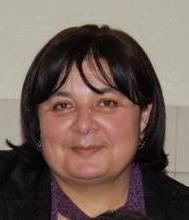 სახელი, გვარი: ცისანა მოდებაძე	დაბადების თარიღი და ადგილი: 18.0 3. 1961 ქ. სენაკიეროვნება: ქართველიოჯახური მდგომარეობა: დაუოჯახებელიტიტული: განათლების დოქტორიგანათლება:2013 წლის 19 აპრილს დავიცავი დისერტაცია თემაზე „სწავლების კრეატიული ფორმების გამოყენება უცხოური ენის კომუნიკაციური მიდგომით სწავლებისას (საქართველოს საჯარო სკოლების X-XI კლასებში გერმანული ენის მაგალითზე)”; მომენიჭა დოქტორის აკადემიური ხარისხი განათლების მეცნიერებებში.2009 - 2013 თელავის ი. გოგებაშვილის სახელობის    სახელმწიფო უნივერსიტეტის გერმანული ენის სწავლების  მეთოდიკის  დოქტორანტურა. 1981-1986 წწ. ივანე ჯავახიშვილის სახელობის თბილისის    სახელმწიფო უნივერსიტეტი,   დასავლეთ ევროპის ენებისა და ლიტერატურის ფაკულტეტი, გერმანული ენისა და  ლიტერატურის სპეციალობა.1968-1978 წწ. თელავის რ-ნის სოფ. ქვემო ხოდაშნის საშუალო    სკოლა.სამუშაო გამოცდილება:2016.21 მარტიდან  უცხო ენებისა და ლიტერატურის დეპარტამენტის ხელმძღვანელი;2014 წლის სექტემბრიდან გერმანული ენისა და ლიტერატურის მიმართულების ასოცირებული პროფესორი;1998-2014 წწ. თელავის ი. გოგებაშვილის სახელობის   სახელმწიფო უნივერსიტეტის გერმანული ენის შტატიანი მასწავლებელი;1992-1997 წწ. თელავის X სკოლის გერმანული ენის მასწავლებელი;1988-1991 წწ. მოსკოვის სტატისტიკის ინსტიტუტის თბილისის  ფილიალის ლაბორანტიტრენინგები:2016 27.07. ჩრდილოეთ ტეხასის უნივერსიტეტის და იაკობ გოგებაშვილის სახელობის თელავის სახელმწიფო უნივერსიტეტის ერთობლივი ტრენინგი „სწავლების მეთოდები“2016 20.05. ტრენინგი „ინტერპერსონალური ურთიერთობების გამოყენებითი ასპექტები უმაღლეს საგანმანათლებლო სივრცეში“;  თელავი2016 15-16. 04. მშვიდობის  კორპუსის პროგრამის ტრენინგი „კომუნიკაციური ტექნოლოგიები“ 2015 25-29. 05 გერმანიის აკადემიური  გაცვლის სამსახურის (DAAD),  დარგობრივი კურსი  „მეცნიერული წერის სტილისტიკა“,  თბილისი.2014 წლის გოეთეს სტიპენდიანტი; 10-30 აგვისტოს გერმანიაში გიოტინგენის გოეთეს ინსტიტუტში სამკვირიანი სემინარი  „მეცადინეობებზე ჰოსპიტაცია და გერმანულის, როგორც უცხო ენის მეთოდიკა და დიდაქტიკა. („Unterrichtshospitation und Methodik / Didaktik DaF“)                                                                                      2014 წ. 31.05. თბილისის გოეთეს ინსტიტუტის და ეროვნული გალერიის ერთობლივი სემინარი „გერმანულის სწავლა მუზეუმში“2013წ. 06.04. თბილისის გოეთეს ინსტიტუტის სემინარი „ლიტერატურა გერმანული ენის მეცადინეობაზე“2012 წ. 16. 06. თბილისის გოეთეს ინსტიტუტის სემინარი „მოქმედებაზე ორიენტირებული და კომუნიკაციური თამაშები მეცადინეობაზე“2012 04-09. 05 გერმანიის აკადემიური  გაცვლის სამსახურის (DAAD),  ტრენინგი „ტურიზმი და კონტრასტული ტექსტოლოგია“, თელავი2012 19-20. 05 თბილისის გოეთეს ინსტიტუტის სემინარი   „პოდკასტი (Podcast) გერმანული ენის მეცადინეობაზე“2012 წ. 28 აპრილი,  თბილისის გოეთეს ინსტიტუტის სემინარი „სიტყვათმარაგის მიწოდება შემსწავლელებზე ცენტრირებულად და კრეატიულად“2012 წ.17 მარტი თბილისის გოეთეს ინსტიტუტის სემინარი „ლაპარაკი და ენობრივი თამაშები გერმანული ენის მეცადინეობაზე“2011 წ. 26 ნოემბერი თბილისის გოეთეს ინსტიტუტის სემინარი „ქვეყანათმცოდნეობა ლიტერატურულ ტექსტებში“2011 წ. 12-13 ნოემბერი გამოფენა „Man spricht Deutsch”-სადმი მიძღვნილი თბილისის გოეთეს ინსტიტუტის სემინარი 2011წ 7 მაისი თბილისის გოეთეს ინსტიტუტის სემინარი “ცოცხალი გრამატიკის გაკვეთილი”2011წ 19 მარტი „დრამულ-პედაგოგიური მიდგომა გერმანული ენის მეცადინეობაზე“2011წ 26 თებერვალი “ზუგესტოპედიური სწავლების ფორმები გერმანული ენის მეცადინეობაზე”2011წ 19 თებერვალი თბილისის გოეთეს ინსტიტუტის სემინარი “ლაპარაკი და ენობრივი თამაშები გერმანული ენის მეცადინეობაზე”2010წ 21 ნოემბერი თბილისის გოეთეს ინსტიტუტის სემინარი “მოტივაციის ასამაღლებელი და მოქმედებაზე ორიენტირებული დავალებები ახალგაზრდებისთვის”2010წ 23 ოქტომბერი თბილისის გოეთეს ინსტიტუტის სემინარი “მედიის ახალი საშუალებები გერმანული ენის მეცადუნეობაზე”2010წ. 22 მაისი თბილისის გოეთეს ინსტიტუტის სემინარი “სწავლების გამააქტიურებელი სავარჯიშოების ფორმები გერმანული ენის მეცადინეობაზე”2010წ. 27 მარტი თბილისის გოეთეს ინსტიტუტის სემინარი “წერის უნარ-ჩვევები” 2010 წ. 28 თებერვალი - თბილისის გოეთეს ინსტიტუტის სემინარი „თამაშები გერმანული ენის მეცადინეობაზე“.2009წ. 13 დეკემბერი _ თბილისის გოეთეს ინსტიტუტის სემინარი „Wir slämmen auf Deutsch”.2009 წ. 12 დეკემბერი _ თბილისის გოეთეს ინსტიტუტის სემინარი „მხატვრული ფილმები გერმანული ენის მეცადინეობაზე – იდეები ფილმ „კრაბატის“ მაგალითზე“. 2009 წ. 18 ოქტომბერი _ თბილისის გოეთეს ინსტიტუტის სემინარი “სურათები ქვეყანათმცოდნეობის მეცადინეობაზე”.2009 წ. 11 ოქტომბერი _ თბილისის გოეთეს ინსტიტუტის სემინარი „ლიტერატურა გერმანული ენის მეცადინეობაზე“.2009 წ. 4 ივნისი _ თბილისის გოეთეს ინსტიტუტის სემინარი „ლაპარაკი გერმანული ენის მეცადინეობაზე“.2008 წლის 2008 წ. გოეთეს სტიპენდიანტი 6 ივლისიდან 26 ივლისამდე  _ გერმანიაში შვებიშ-ჰალის გოეთეს ინსტიტუტის სამკვირიანი სემინარი  „სასწავლო პროექტები მოზრდილთა ასაკში“.2007 წ. 21 აპრილი _ თბილისის გოეთეს ინსტიტუტის სემინარი „მოსმენის უნარ-ჩვევა გერმანული ენის მეცადინეობაზე; სიმღერები გერმანული ენის მეცადინეობაზე“.2006 წ. 30. ივნისი _ თბილისის გოეთეს ინსტიტუტის სემინარი „გერმანული ენის მეცადინეობის დაგეგმვა; ახალი გამოცდები და ტესტები“ 1997 წ. გავიარე ატესტაცია, მომენიჭა უმაღლესი კატეგორიის მასწავლებლის წოდება.1997 წ. 10 ოქტომბერი - თბილისის გოეთეს ინსტიტუტის სემინარი1993 წ. ოქტომბერი _ გერმანიაში ინგელჰაიმის პედაგოგიური  აკადემიის სემინარი1993 წ. სექტემბერი _ გერმანიაში იენის უნივერსიტეტის სემინარი.1993 წ. მაისი -  მოსკოვის გოეთეს ინსტიტუტის სემინარი.კონფერენციები და კონგრესები: 2017. 27.10.-29.10 IV საერთაშორისო სამეცნიერო კონფერენცია „კულტურათაშორისი დიალოგები“. თელავი.2017  2-4 .06. IV საერთაშორისო  სამეცნიერო კონფერენცია „ენა და კულტურა“; ქუთაისი2017 05.06. იაკობ გოგებაშვილის სახელობის თელავის სახელმწიფო უნივერსიტეტის პროფესორ-მასწავლებელთა და დოქტორანტთა XIX (75-ე) სამეცნიერო კონფერენცია; 2017 12-16. 03. ლაიპციგის X საერთაშორისო კონგრესი (LIKTRA 2017) „თარგმანი ციფრულ საუკუნეში“; ლაიპციგის უნივერსიტეტი; გერმანია2016. 10.10-15.10. ლინგვისტური კონგრესი „ენობრივი სტრუქტურები და გერმანულ-ქართული კონტრასტები“; იენის უნივერსიტეტი; გერმანია2016 09.06. იაკობ გოგებაშვილის სახელობის თელავის სახელმწიფო უნივერსიტეტის პროფესორ-მასწავლებელთა და დოქტორანტთა XVIII (74-ე) სამეცნიერო კონფერენცია; 2015. 30-31. 10. III საერთაშორისო  სამეცნიერო კონფერენცია „ენა და კულტურა“. ქუთაისი.2015. 9-10. 10. III საერთაშორისო კონფერენცია „კულტურათაშორისი დიალოგები“. ქუთაისი. 2013. 24-26.10. II საერთაშორისო სამეცნიერო კონფერენცია „კულტურათაშორისი დიალოგები“. ქუთაისი.2013 10-11. 05.  II  საერთაშორისო სამეცნიერო კონფერენცია „ენა და კულტურა“. ქუთაისი.2012 წლის  16-17 თებერვლის ნოვოსიბირსკის სახელმწიფო პედაგოგიური უნივერსიტეტის VIII საერთაშორისო სამეცნიერო კონფერენცია.2011 წლის 18-20 ოქტომბრის I საერთაშორისო სამეცნიერო კონფერენცია „კულტურათაშორისი დიალოგები“;2011 წლის 13-15 სექტემბერი საერთაშორისო კონგრესი „გერმანული ენის აქტუალური ტენდენციები და პერსპექტივები გლობალიზებულ მსოფლიოში“ 2011 წლის შავი ზღვის უნივერსიტეტის ჰუმანიტარული ფაკულტეტის I საერთაშორისო კონფერენცია.2010 წლის 5-6 ნოემბერი საერთაშორისო კონფერენცია „კომპიუტერული კვლევები, განათლების მენეჯმენტი და სწავლების თანამედროვე ტექნოლოგიები“2010 წლის 1-2 ოქტომბერი საერთაშორისო სამეცნიერო  კონფერენცია „ენა და კულტურა“2010 წლის 29 აპრილი _ განჯის საერთაშორისო კონფერენცია. 2009 26-27 სექტემბერი საერთაშორისო კონფერენცია „მრავალენოვნება და უცხოური ენების პრობლემები საქართველოში“სერთიფიკატები:2017. 27.10.-29.10 IV საერთაშორისო სამეცნიერო კონფერენცია „კულტურათაშორისი დიალოგები“2017. 27.10.-29.10 IV საერთაშორისო სამეცნიერო კონფერენცია „კულტურათაშორისი დიალოგები“. თელავი.2017  2-4 .06. IV საერთაშორისო  სამეცნიერო კონფერენცია „ენა და კულტურა“; ქუთაისი2017 05.06. იაკობ გოგებაშვილის სახელობის თელავის სახელმწიფო უნივერსიტეტის პროფესორ-მასწავლებელთა და დოქტორანტთა XIX (75-ე) სამეცნიერო კონფერენცია; 2017 12-16. 03. ლაიპციგის X საერთაშორისო კონგრესი (LIKTRA 2017) „თარგმანი ციფრულ საუკუნეში“; ლაიპციგის უნივერსიტეტი; გერმანია2016. 10.10-15.10. ლინგვისტური კონგრესი „ენობრივი სტრუქტურები და გერმანულ-ქართული კონტრასტები“; იენის უნივერსიტეტი; გერმანია2016 09.06. იაკობ გოგებაშვილის სახელობის თელავის სახელმწიფო უნივერსიტეტის პროფესორ-მასწავლებელთა და დოქტორანტთა XVIII (74-ე) სამეცნიერო კონფერენცია; 2015. 30-31. 10. III საერთაშორისო სამეცნიერო კონფერენცია „ენა და კულტურა“2015. 9-10. 10. III საერთაშორისო სამეცნიერო კონფერენცია „კულტურათაშორისი დიალოგები“2013 წლის 18-20 ოქტომბერი, II საერთაშორისო სამეცნიერო კონფერენცია „კულტურათაშორისი დიალოგები“;2013 წლის 10-11 მაისი,  II საერთაშორისო სამეცნიერო კონფერენცია „ენა და კულტურა“2011 წლის 18-20 ოქტომბრის I საერთაშორისო სამეცნიერო კონფერენცია „კულტურათაშორისი დიალოგები“;2011 წლის 13-15 სექტემბერი საერთაშორისო კონგრესი „გერმანული ენის აქტუალური ტენდენცვიბი და პერსპექტივები გლობალიზებულ მსოფლიოში“  2010 წლის 5-6 ნოემბერი საერთაშორისო კონფერენცია „კომპიუტერული კვლევები, განათლების მენეჯმენტი და სწავლების თანამედროვე ტექნოლოგიები“2010 წლის 1-2 ოქტომბერი ქუთაისის I საერთაშორისო კონფერენცია „ენა და კულტურა“2010 წლის 29 აპრილი _ განჯის საერთაშორისო კონფერენცია. 2009 26-27 სექტემბერი საერთაშორისო კონფერენცია „მრავალენოვნება და უცხოური ენების პრობლემები საქართველოში“სტატიები:1.„თამაში უცხოური ენის მეცადინეობაზე“- საერთაშორისო კონფერენციის „მრავალენოვნება და უცხოური ენების სწავლების პრობლემები საქართველოში“ მოხსენებათა კრებული. 2009; გვ. 100-1042. „Filme im Deutschunterricht“- განჯის კონფერენციის მოხსენებათა კრებული. 2010; გვ.239-2433. „უცხოური ენის სწავლა თეატრის დახმარებით“- ქუთაისის საერთაშორისო სამეცნიერო კონფერენციის „ენა და კულტურა“ კრებული. 2010; გვ. 266-2704.„სიტყვის მნიშვნელობის მოდიფიკაციის ზოგიერთი საკითხის ურთიერთმიმართებისათვის” (ქართული, ინგლისური და გერმანული ენების მიხედვით)“ –საერთაშორისო სამეცნიერო ჟურნალი „ინტელექტი“ 3(38); თბილისი; 2010, გვ. 107-1095.“უცხოური ენის სწავლება პროექტის დახმარებით“ საერთაშორისო კონფერენცია „კომპიუტერული კვლევები, განათლების მენეჯმენტი, სწავლების თანამედროვე ტექნოლოგიები“-ის მოხსენებათა კრებული.  2010; გვ. 313-3166. “The Role of Creativity in communicative Language Teching  2011 წლის შავი ზღვის უნივერსიტეტის ჰუმანიტარული ფაკულტეტის I  საერთაშორისო კონფერენციის შრომები. გვ.65-677. „მეთოდური რჩევები მეცადინეობაზე ვიდეოფილმების გამოყენებისას“- I საერთაშორისო სამეცნიერო კონფერენცია „კულტურათაშორისი დიალოგების“ შრომები. 2011; გვ. გვ. 183-1888.„მოსწავლეებზე ორიენტირებული სწავლების პრინციპები უცხოური ენის შესწავლისას“  საერთაშორისო რეფერირებადი ჟურნალი „ინტელექტი“ 3(41), 2011 გვ.75-769. Методико-дидактические принципы использования рисунка на уроках иностранного языка (на примере немецкого языка). 2012 წლის  16-17 თებერვლის ნოვოსიბირსკის სახელმწიფო პედაგოგიური უნივერსიტეტის VIII საერთაშორისო სამეცნიერო კონფერენციის შრომების კრებული. გვ. 138-14110. „გერმანული და ქართული გვარების საერთო თავისებურებები“ -სამეცნიერო ჟურნალი „ენა და კულტურა“, №7, 2012, გვ. 106-110 11. „ხმაბაძვითი სიტყვები სხვადასხვა სისტემის ენებში“ სამეცნიერო ჟურნალი „ენა და კულტურა“, №8, 2012, გვ. 100-10312. „გერმანელი და ქართველი ახალგაზრდების ენა“ 2013 წლის 10-11 მაისი, ქუთაისის II საერთაშორისო კონფერენცია „ენა და კულტურis“ Sromebis krebuli; გვ. 344-35013. „გერმანულ და ქართულ გეოგრაფიულ სახელთა საერთო თავისებურებანი“ - 2013 წლის 18-20 ოქტომბერის II საერთაშორისო სამეცნიერო კონფერენცია „კულტურათაშორისი დიალოგების“ შრომების კრებული; გვ. 301-30614. „სომატური იდიომები გერმანულ და ქართულ ენებში“ სამეცნიერო ჟურნალი „ენა და კულტურა“, №12, 2014, გვ. 69-7315. „ემოციის გამოხატვის ფორმები ლექსემა „გულის“ საშუალებით გერმანულ და ქართულ ენებში“ III საერთაშორისო კონფერენცია „კულტურათაშორისი დიალოგები“ შრომები; გვ. 405-411;  9-11 ოქტომბერი, 2015; თელავი16. „ზოონიმური სალანძღავი სიტყვები გერმანულ და ქართულ ენებში“; სამეცნიერო ჟურნალი „ენა და კულტურა“, №16, 2014, გვ. 70-7317. ლექსემა „თავი“ გერმანულ და ქართულ ლექსიკურ ერთეულებში III საერთაშორისო კონფერენცია „ენა და კულტურა“ შრომები; გვ. 260-265;  30-31 ოქტომბერი, 2015; ქუთაისი; 18. ლექსემა „ხელის“ მეტაფორული ასპექტების ურთიერთმიმართებისათვის ინგლისურ, გერმანულ და ქართულ სომატიზმებში;  2017 წლის  IV საერთაშორისო კონფერენციის „ენა და კულტურა“  შრომები 19. ფერთა სიმბოლიკა გერმანულ ფრაზეოლოგიზმებში; 2017 წლის IV საერთაშორისო სამეცნიერო კონფერენცია „კულტურათაშორისი დიალოგების“ შრომები. 20. ზმნების თარგმნის პრობლემები და მათი მნიშვნელობის თანაფარდობა სხვადასხვა ოჯახის ენებში;  ლაიპციგის  X საერთაშორისო კონგრესის (LIKTRA 2017) „თარგმანი ციფრულ საუკუნეში“ შრომების კრებული; ლაიპციგის უნივერსიტეტი; გერმანია მონოგრაფია: „სწავლების კრეატიული ფორმების გამოყენება უცხოური ენის კომუნიკაციური მიდგომით სწავლებისას (საქართველოს საჯარო სკოლების X-XI კლასებში გერმანული ენის სწავლების მაგალითზე)“.  თბილისი, 2013ენები: ქართული - მშობლიური ენა, გერმანული-კარგად, რუსული-კარგად,  ინგლისური – A2 დონეზე. კომპიუტერი: Mikrosoft Office Word,   Mikrosoft Office Power Point Presentation, Mikrosoft Office Exel Worksheet, Internet  